Форма бланка утверждена РешениемМС МО «Купчино» от24.10.2019 № 14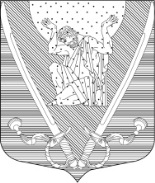 МУНИЦИПАЛЬНЫЙ СОВЕТвнутригородского муниципального образованияСанкт-Петербургамуниципальный округ Купчино6 СОЗЫВ (2019-2024 г.г.)192212,  Санкт-Петербург,  ул. Будапештская,  дом 19,  корп. 1;  тел/ факс (812)703-04-10,  e-mail:mocupсh@gmail.comР Е Ш Е Н И Е № 1620.08.2021 г.									     Санкт-Петербург«Об отчете и.о. Главы Местной администрации ВМО «Купчино» о результатах деятельности администрации по исполнению муниципальных программ и местного бюджета за 1 квартал 2021 года, в том числе, о решении вопросов, поставленных МС МО «Купчино»Заслушав во исполнение требований подпунктов 2, 4, 9 пункта 1 статьи 21, подпункта 6.7. статьи 32 «Устава внутригородского муниципального образования Санкт-Петербурга муниципальный округ Купчино» отчет и.о. Главы Местной администрации МО «Купчино» Кирпиченкова С.А.,Муниципальный Совет     Р  Е  Ш  И  Л   :Признать деятельность Местной администрации за 1 квартал 2021 года и и.о. Главы местной администрации Кирпиченкова С.А. удовлетворительной.Одобрить отчет и.о. Главы местной администрации МО «Купчино»  о результатах деятельности Местной администрации Кирпиченкова С.А. по исполнению муниципальных  программ и местного бюджета МО «Купчино», в том числе, о решении вопросов, поставленных Муниципальным Советом МО «Купчино» за 1 квартал 2021 года (согласно приложению №1).Обнародовать настоящее решение в соответствии со статьей 42 Устава МО «Купчино». Контроль за исполнением Решения возложить на Главу муниципального образования А.В. Пониматкина.Глава муниципального образования -Председатель Муниципального Совета			           А.В. ПониматкинПриложение № 1 к Решению МС МО «Купчино» от 20.08.2021 № 16Отчёт Главы Местной администрации о результатахдеятельности Местной администрации за 1 квартал 2021 года.Бюджет внутригородского муниципального образования Санкт-Петербурга муниципальный округ Купчино на 2021 год был утвержден Решением Муниципального Совета от 28.12.2020 г. № 52 «Об утверждении местного бюджета внутригородского муниципального образования Санкт-Петербурга муниципальный округ Купчино на 2021 год».по доходам в сумме 99 510,0 тыс. рублей и по расходам 99 510,0 тыс. рублей. Отчет представлен нарастающем итогом с начала года.ДОХОДЫплан – 99 510,0 тыс. руб., исполнено –  24 893,0 тыс. руб., % исполнения составляет – 25,0 %Из них:РАСХОДЫплан – 99 510,0 тыс. руб., исполнено – 11 104.6 тыс. руб., % исполнения составляет –  11,2 %Из них по разделам.Раздел: Общегосударственные вопросыПлан на 2021 год – 29 158,9 тыс. руб., исполнено – 4 950,4 тыс. руб., % исполнения – 17%; 1. Муниципальный Совет внутригородского муниципального образования Санкт-Петербурга муниципальный  округ  Купчино План на 2021 год 10 621,7 тыс. руб.; исполнено – 1 859,8 руб.; % исполнения – 17,5 %;1.1. Функционирование  высшего должностного лица муниципального образования.План на 2021 год – 1 380,2 тыс. руб., исполнено – 270,6 тыс. руб.; % исполнения – 19,6%;1.2. Функционирование представительного органа местного самоуправления.План на 2021 год – 9 241,5 тыс. руб., исполнено – 1 589,2 тыс. руб.; % исполнения – 17,2%.В раздел входят расходы: заработная плата депутатов, работающих на постоянной основе, муниципальных служащих МС; депутатская компенсация; начисления на заработную плату, услуги связи, оплата коммунальных услуг, услуги по содержанию имущества, прочие услуги, прочие расходы, основные средства (приобретение оргтехники и мебели), приобретение расходных материалов.2. Местная администрация внутригородского муниципального образования Санкт-Петербурга муниципальный  округ  Купчино2.1.Функционирование исполнительного органа местного самоуправления, местной администрации План на 2021 год – 15 614,6 тыс. руб., исполнено – 2 598,2 тыс. руб., % исполнения – 16,6%В раздел входят следующие расходы: заработная плата и начисления на заработную плату, услуги связи, оплата коммунальных услуг, услуги по содержанию имущества, прочие услуги (оплата сопровождения электронно-правовой базы «Консультант плюс», электронных бухгалтерских программ и др.), прочие расходы, основные средства (приобретение оргтехники и мебели), приобретение расходных материалов. Расходы должностных лиц, уполномоченных составлять протоколы об административных правонарушениях.Фактическая численность муниципальных служащих – 17 человек, в том числе в составе Муниципального Совета – 4 человека; в составе Местной администрации – 13 человек.2.2 Расходные обязательства по исполнению государственного полномочия Санкт-Петербурга  по организации и осуществлению деятельности  по опеке и попечительству за счет средств субвенций из бюджета  Санкт-ПетербургаПлан на 2021 год – 2 922,6 тыс. руб., исполнено – 492,4 тыс. руб.; % исполнения – 16,8%;В раздел входят следующие расходы: заработная плата и начисления на заработную плату, оплата транспортных услуг муниципальным служащим отдела по опеке и попечительству для совершения служебных разъездов, услуги связи, услуги по содержанию имущества, прочие услуги, приобретение основных средств (оргтехники и мебели), приобретение расходных материалов.Фактическая численность муниципальных служащих органов опеки – 3 человекаРаздел: Национальная безопасность и правоохранительная деятельностьРасходные обязательства  на организацию и осуществление мероприятий по защите населения и территорий от чрезвычайных ситуаций природного и техногенного характера. Мероприятия по гражданской обороне. Проведение подготовки обучения неработающего населения способам защиты и действиям в чрезвычайных ситуациях.План на 2021 год – 100,0 тыс. руб., исполнено – 0,00 тыс. руб., % исполнения – 0%Раздел: Общеэкономические вопросы.Участие в организации и финансировании проведения оплачиваемых общественных работ; временного трудоустройства несовершеннолетних от 14 до 18 лет, безработных граждан; ярмарок вакансий и учебных рабочих мест. Организация трудоустройство несовершеннолетних в летний период.План на 2021 год – 400 тыс. руб., исполнено – 0,00 тыс. руб., % исполнения – 0%Раздел: Жилищно-коммунальное хозяйствоБлагоустройство План на 2021 год – 44 625,2 тыс. руб., исполнено –2 869,1 тыс. руб.; % исполнения – 6,4% По разделам:Благоустройство дворовых территорийПлан на 2021 год – 24 625,2 тыс. руб., исполнено – 97,9 тыс. руб.; % исполнения – 0,4%Проведение санитарных рубок (в т.ч. удаление аварийных, больных деревьев и кустарников), реконструкция зеленых насаждений внутриквартального озелененияПлан на 2021 год – 3 000,0 тыс. руб., исполнено – 949,0 тыс. руб.; % исполнения – 31,6%Уборка территорий внутриквартального озелененияПлан на 2021 год – 17 000,00 тыс. руб., исполнено – 1 822,2 тыс. руб.; % исполнения – 10,7%Раздел: ОбразованиеПлан на 2021 год – 700,0 тыс. руб., исполнено – 0,00 тыс. руб., % исполнения – 0%куда входят: Расходные обязательства по профессиональной подготовке, переподготовке и повышение квалификации муниципальных служащих.План на 2021 год – 200,0 тыс. руб., исполнено – 0,00 тыс. руб., % исполнения – 0%Расходные обязательства по проведению работ по военно-патриотическому воспитанию граждан на территории муниципального образования. План на 2021 год – 100,0 тыс. руб., исполнено – 0,00 тыс. руб., % исполнения – 0%Расходные обязательства по участию в реализации мер по профилактике дорожно-транспортного травматизма.План на 2021 год – 100,0 тыс. руб. исполнено – 0,00 тыс. руб., % исполнения – 0%Расходные обязательства по участию в деятельности профилактики правонарушений.План на 2021 год – 100,0 тыс. руб., исполнено – 0,00 тыс. руб., % исполнения – 0%Расходные обязательства по участию в профилактике терроризма и экстремизма, а также в минимизации и (или) ликвидации последствий проявления терроризма и экстремизма на территории внутригородского муниципального образования.  План на 2021 год – 100,0 тыс. руб., исполнено – 0,00 тыс. руб., % исполнения – 0%Расходные обязательства по участию в деятельности по профилактике незаконного потребления наркотических средств и психотропных веществ, наркомании в Санкт-Петербурге. План на 2021 год – 100,0 тыс. руб., исполнено – 0,00 тыс. руб., % исполнения – 0%Раздел: Культура, кинематографияПлан на 2021 год – 5 000,0 тыс. руб., исполнено – 33,2 тыс. руб.; % исполнения – 0,7%куда входят:Расходные обязательства по организации местных и участию в организации и проведении городских праздничных и иных зрелищных мероприятий.План на 2021 год – 1 500,0 тыс. руб., исполнено – 33,2 тыс. руб., % исполнения – 2,2% Расходные обязательства по организации и проведению досуговых мероприятий для жителей муниципального образования План на 2021 год –3 500,0 тыс. руб., исполнено – 0,00 тыс. руб., % исполнения – 0%Раздел: Социальная политикаПлан на 2021 год – 16 725,9 тыс. руб., исполнено – 3 105,5 тыс. руб., % исполнения – 18,6%;Расходные обязательства по предоставлению доплат к пенсии лицам, замещавшим муниципальные должности и должности муниципальной службы. План на 2021 год – 1 780,4 тыс. руб., исполнено – 445,1 тыс. руб. % исполнения – 25%Охрана семьи и детстваПлан на 2021 год – 14 945,5 тыс. руб., исполнено – 2 660,4 тыс. руб.; % исполнения – 17,8%;1.  Расходные обязательства по исполнению государственного полномочия Санкт-Петербурга  по выплате  денежных средств  на содержание ребенка в семье опекуна и приемной семьеПлан на 2021 год – 9 424,9 тыс. руб., исполнено – 1 983,5 тыс. руб.; % исполнения – 21%2. Расходные обязательства по исполнению государственного полномочия Санкт-Петербурга по выплате денежных средств на вознаграждение приемным родителям План на 2021 год – 5 520,6 тыс. руб., исполнено 676,9 тыс. руб.; % исполнения – 12,3%Раздел: Физическая культура и спортРасходные обязательства по обеспечению условий для развития на территории муниципального образования физической культуры и массового спорта, организация и проведение официальных физкультурных мероприятий, физкультурно-оздоровительных мероприятий и спортивных мероприятийПлан на 2021 год – 300,0 тыс. руб., исполнено – 0,00 тыс. руб., % исполнения – 0%Раздел: Средства массовой информацииРасходные обязательства в области учреждения печатного средства массовой информации для опубликования муниципальных правовых актов, обсуждения проектов муниципальных правовых актовПлан на 2021 год – 2 500,0 тыс. руб., исполнено – 146,4 тыс. руб., % исполнения – 5,8%Об исполнении отдельного государственного полномочия Санкт-Петербурга по определению должностных лиц, уполномоченных составлять протоколы об административных правонарушениях, и составлению протоколов об административных правонарушениях:В соответствии с Законом Санкт-Петербурга от 31.05.12 № 273-70 «Об административных правонарушениях в Санкт-Петербурге» за отчетный период составлен – 3 протоколаОб исполнении отдельных государственных полномочий Санкт-Петербурга по организации и осуществлению деятельности по опеке и попечительству, назначению и выплате денежных средств на содержание детей, находящихся под опекой или попечительством, и денежных средств на содержание детей, переданных на воспитание в приемные семьи, а также на выплату вознаграждения приемным родителямза 1 квартал 2021 года1. Опека несовершеннолетних и совершеннолетних недееспособных граждан.Выявление, учет и устройство детей-сирот и детей, оставшихся без попечения родителейВсего за 1 квартал 2021 год выявлено 1 ребенок-«сирота» (17-ти лет), в отношении которого установлено попечительство.Работа с подопечными детьмиПо состоянию на 31.03.2021 года состоит на учете 45 несовершеннолетних подопечных, выплачивались денежные средства на содержание 44 подопечным в размере 13312 рубля на 1 человека, 1 несовершеннолетний находится на полном государственном обеспечении в ФГКОУ «Санкт-Петербургский кадетский военный корпус»Опека над совершеннолетними недееспособными и патронируемыми гражданамиПо состоянию на 31.03.2021 года состояло на учете 37 недееспособных граждан.2.Усыновление (удочерение) детейПо состоянию на 31.03.2021 года на учете в отделе опеки и попечительства состоит            41 семья, в которых воспитываются усыновленные дети (44 чел.)3. Приемная семьяПо состоянию на 31.03.2021 года на учете в отделе опеки и попечительства состоят            17 приемных семей, в них воспитывается 21 ребенка, из них в 13 семьях воспитывается по 1 ребенку, в четырех семьях по 2 ребенка. 4. Защита личных имущественных прав и законных интересов несовершеннолетних и совершеннолетних недееспособных подопечных граждан 45 жилых помещений, где зарегистрированы несовершеннолетние подопечные, находятся на контроле органа опеки и попечительства;37 жилых помещений, в которых зарегистрированы и (или) являются собственниками недееспособные граждане, находятся на контроле органа опеки и попечительства.ПланИсполнено% исполненияСобственные доходы  1992,80    344,5017,30%Дотации79641,3019910,4025,00%Субвенции17875,90  4638,1025,90%